Windows Exam 70-698 QuestionsQuestion 1 You have a computer named Computer1 that runs Windows 10.File History is turned on.The user of Computer1 reports that previous versions of D:\Folder\File1.doc are unavailable from the Previous Versions tab.You need to ensure that the previous versions of the file are created.Solution: Modify the Backup settings in the Settings app.Does this meet the goal?YESQuestion 2You have a computer named Computer1 that runs Windows 10.File History is turned on.The user of Computer1 reports that previous versions of D:\Folder\File1.doc are unavailable from the Previous Versions tab.You need to ensure that the previous versions of the file are created.Solution: Turn on System Protection for drive D.Does this meet the goal?NOQuestion 3You have a computer named Computer1 that runs Windows 10.File History is turned on.The user of Computer1 reports that previous versions of D:\Folder\File1.doc are unavailable from the Previous Versions tab.You need to ensure that the previous versions of the file are created.Solution: Create a backup of drive D by using Backup and Restore (Windows 7).Does this meet the goal?NOQuestion 4You have a computer named Computer1 that runs Windows 10.File History is turned on.The user of Computer1 reports that previous versions of D:\Folder\File1.doc are unavailable from the Previous Versions tab. You need to ensure that the previous versions of the file are created.Solution: Add D:\Folder\to the Documents library.Does this meet the goal?YESQuestion 5Your network contains a single Active Directory domain named contoso.com. The domain contains two computers named Computer1 and Computer2.A user named User1 is a member of the local Administrators group on Computer1 and Computer2.User1 fails to access the Event Viewer logs on Computer2 from Computer1. User1 can connect to Computer2 remotely by using Computer Management.You need to ensure that User1 can use Event Viewer on Computer1 to remotely view the Event Viewer logs on Computer2.Solution: You start the Remote Registry services on Computer2.Does this meet the goal?NOQuestion 6A user has a computer that runs Windows 10.The user reports that it takes a very long time to start the computer.You need to identify which user applications cause the greatest delays when starting the computer.Which tool should you use?A.	Performance MonitorB.	System ConfigurationC.	Resource MonitorD.	Task ManagerQuestion 7You have a computer named Computer1 that has the following four hard disk drives installed:Drive 1: A 500-GB OS volume Drive 2: A 400-GB data volumeDrive3: A 400-GB empty volume Drive 4: A 500-GB empty volumeYou need to create a two-way mirror by using Storage Spaces. The solution must minimize data loss. Which drives should you use?A.	Drive 1 and Drive 2B.	Drive 1 and Drive 4C.	Drive 2 and Drive 3D.	Drive 3 and Drive 4Question 8Your company is developing a Universal Windows Platform (UWP) app named App1. App1 is not published in the Windows Store.You are provided with an AppX package for App1.You need to install App1 locally.What should you do first?A.	From a Group Policy object (GPO), add a software installation package.B.	From the Settings app, modify the For developers setting.C.	Set the AppX Deployment Service (AppXSVC) to Automatic and restart the computer.D.	Disable User Account Control (UAC).Question 9You purchase licenses for several apps from the Windows Store and you list the apps in your Windows Store for Business. You need to tell users how to install the apps.What should you instruct the users to use?A.	the Windows Store app and a Microsoft accountB.	a web browser and a Microsoft Azure Active Directory (Azure AD) accountC.	the Windows Store app and a Microsoft Azure Active Directory (Azure AD) accountD.	a web browser and a Microsoft accountQuestion 10Your network contains a single Active Directory domain named adatum.com.The network contains five servers configured as shown in the following table:All of the servers run Windows Server 2012 R2.Test_Server has a shared folder named ShareA. Only local users have permissions to ShareA. The network contains a mainframe computer that is administered by using the Telnet protocol. The domain contains four client computers configured as shown in the following table:All of the client computers run the 64-bit version of Windows 10. User3 frequently accesses ShareA. Remote Desktop is enabled on Computer4.Your company identifies the following requirements:Ensure that you can test unsigned device drivers on Computer1.Enable Credential Guard on Computer2.Run commands and cmdlets remotely on Computer2.Configure User Account Control (UAC) on Computer3 to prompt administrators for credentials when elevated privileges are required. Ensure that User1 can view and interact with a desktop session of User3.Ensure that User2 can use Telnet to manage the mainframe.Ensure that User4 can use Remote Desktop to access Computer4 remotely.You need to configure Computer3 to meet the UAC requirement. What should you use?A.	User Account Control SettingsB.	Credential ManagerC.	Security Options in the Computer Configuration of the Local Computer Policy.D.	Security Settings in the User Computer of the Local Computer Policy.Question 11Using the scenario in question 10On Test_Server, you reset the password for User3.You need to ensure that User3 can access ShareA.Which tool should you instruct User3 to use on Computer3?A.	the Get-Credential cmdletB.	Credential ManagerC.	Authorization ManagerD.	Active Directory Users and ComputersQuestion 12Using the scenario in question 10You need to meet the Credential Guard requirement of Computer2.Which two Windows features should you install? Each correct answer presents part of the solution.A.	Windows Process Activation Service (WAS)B.	Embedded BootExperienceC.	Isolated User ModeD.	Windows Identity Foundation 3.5E. 	Hyper-V HypervisorQuestion 13Using the scenario in question 10You need to meet the requirement of User2. What should you do?A.	Run tlntadmn.exeB.	Install a Windows feature.C.	Modify the membership of the TelnetClients group.D.	Configure Windows Firewall.Question 14Note: This question is part of a series of questions that use the same set of answer choices. Each answer choice may be used once, more than once, or not at all.Your network contains a single Active Directory domain. The domain contains a VPN server that supports all of the VPN protocols.A user named User1 works from home and has a desktop computer that runs Windows 10 Pro. User1 has an application named App1 that requires access to a server on the corporate network. User1 creates a VPN connection on the computer.You need to ensure that when User1 opens App1, App1 can access the required data.What should you do?A.	Click Turn on password protected sharing.B.	Disable Network Discovery.C.	Modify the Profile settings of an incoming firewall rule.D.	Run the Add-VpnConnectionTriggerApplication cmdlet.E.	Run the New-NetFirewallRule cmdlet and specify the- Direction Outbound parameter.F.	Run the New-VpnConnection cmdlet.G.	Run the Set-NetConnectionProfile cmdlet.H.	Run the Set-VPNConnection cmdlet.Question 15Note: This question is part of a series of questions that use the same set of answer choices. Each answer choice may be used once, more than once, or not at all.Your network contains a single Active Directory domain. The domain contains devices that run Windows 10 Enterprise.You need to prevent computers from connecting to hosts on subnet 131.107.0.0/24.What should you do?A.	Click Turn on password protected sharing.B.	Disable Network Discovery.C.	Modify the Profile settings of an incoming firewall rule.D.	Run the Add-VpnConnectionTriggerApplication cmdlet.E.	Run the New-NetFirewallRule cmdlet and specify the- Direction Outbound parameter.F.	Run the New-VpnConnection cmdlet.G.	Run the Set-NetConnectionProfile cmdlet.H.	Run the Set-VPNConnection cmdlet.Question 16Note: This question is part of a series of questions that use the same set of answer choices. Each answer choice may be used once, more than once, or not at all. You have 10 computers that run Windows 10 Pro. The computers are in a workgroup.A computer named PC_User1 has shared folder named Share1. Users are not prompted for credentials when they access Share1.You modify the permissions on Share1 so that the share is shared only to a user named User1.You need to ensure that when users from other computers in the workgroup access Share1, they must authenticate by using the credentials of User1.What should you do?A.	Click Turn on password protected sharing.B.	Disable Network Discovery.C.	Modify the Profile settings of an incoming firewall rule.D.	Run the Add-VpnConnectionTriggerApplication cmdlet.E.	Run the New-NetFirewallRule cmdlet and specify the- Direction Outbound parameter.F.	Run the New-VpnConnection cmdlet.G.	Run the Set-NetConnectionProfile cmdlet.H.	Run the Set-VPNConnection cmdlet.Question 17Note: This question is part of a series of questions that use the same set of answer choices. Each answer choice may be used once, more than once, or not at all. Your network contains a single Active Directory domain. The domain contains a VPN server that supports all of the VPN protocols.From a computer that runs Windows 10 Pro, a user named User1 creates an SSTP VPN connection to a network named VPN1. User1 successfully connects to the VPN server. When User1 roams between different Wi-Fi access points, the user loses the connection to the corporate network and must manually re-establish the VPN connection.You need to ensure that VPN1 automatically maintains the connection while the user roams between Wi-Fi access points.What should you do?A.	Click Turn on password protected sharing.B.	Disable Network Discovery.C.	Modify the Profile settings of an incoming firewall rule.D.	Run the Add-VpnConnectionTriggerApplication cmdlet.E.	Run the New-NetFirewallRule cmdlet and specify the- Direction Outbound parameter.F.	Run the New-VpnConnection cmdlet.G.	Run the Set-NetConnectionProfile cmdlet.H.	Run the Set-VPNConnection cmdlet.Question 18Note: This question is part of a series of questions that use the same set of answer choices. Each answer choice may be used once, more than once, or not at all.You have a computer named Computer1 that has storage configured as shown in the following table:Pool1 contains a storage space named Space1 that is 300 GB. Pool3 contains a storage space named Space2 that is 100 GB. Pool2 is empty.You need to add Disk6 to Pool1.What should you use?A.	Add-PhysicalDiskB.	DiskpartC.	New-VirtualDiskD.	Remove-PhysicalDiskE.	Resize-VirtualDiskF.	Set-StoragePoolG.	SubstH.	Update-DiskQuestion 19Using the scenario in question 18Pool1 contains a storage space named Space1 that is 300 GB.Pool3 contains a storage space named Space2 that is 100 GB.Pool2 is empty.Space1 contains 10 folders.You need to access each folder as a separate drive from Windows Explorer. What should you use?A.	Add-PhysicalDiskB.	DiskpartC.	New-VirtualDiskD.	Remove-PhysicalDiskE.	Resize-VirtualDiskF.	Set-StoragePoolG.	SubstH.	Update-DiskQuestion 20Using the scenario in question 18Pool1 contains a storage space named Space1 that is 300 GB. Pool3 contains a storage space named Space2 that is 100 GB. Pool2 is empty.You need to add a storage space to Pool2.What should you use?A.	Add-PhysicalDiskB.	DiskpartC.	New-VirtualDiskD.	Remove-PhysicalDiskE.	Resize-VirtualDiskF.	Set-StoragePoolG.	SubstH.	Update-DiskQuestion 21Using the scenario in question 18Pool1 contains a storage space named Space1 that is 300 GB. Pool3 contains a storage space named Space2 that is 100 GB. Pool2 is empty.You need to add Disk7 to Pool1.What should you use first?A.	Add-PhysicalDiskB.	DiskpartC.	New-VirtualDiskD.	Remove-PhysicalDiskE.	Resize-VirtualDiskF.	Set-StoragePoolG.	SubstH.	Update-DiskQuestion 22Question 23You have a computer that has a dual-boot configuration. Windows 10 Enterprise is installed on the local disk. Windows 10 Pro is installed in a VHDX file named Disk1.vhdx. Both of the installations are 64-bit versions.You start the computer to Windows 10 Enterprise.You need to ensure that you can install an unsigned driver to Windows 10 Pro when the computer starts in Windows 10 Pro.What should you run?A.	Add-WindowsImageB.	bcdboot.exeC.	bcdedit.exeD.	bootcfg.exeE.	bootim.exeF.	bootsect.exeG.	diskpart.exeH.	Expand-WindowsImageQuestion 24You have a computer that has a dual-boot configuration. Windows 10 Pro is installed on the local disk. Windows 10 Enterprise is installed in a VHDX file named Disk1.vhdx.You start the computer to Windows 10 Pro, and then you download a driver package.You need to ensure that the next time the Windows 10 Enterprise installation starts, the driver is installed already. What should you run first?A.	Add-WindowsImageB.	bcdboot.exeC.	bcdedit.exeD.	bootcfg.exeE.	bootim.exeF.	bootsect.exeG.	diskpart.exeH.	Expand-WindowsImageQuestion 25You have a computer named Computer1 that has a dual-boot configuration. Computer1 has Windows 8.1 and Windows 10 installed.You need to configure Computer1 to use only 4 GB of RAM when the computer starts in Windows 10.What should you run?A.	Add-WindowsImageB.	bcdboot.exeC.	bcdedit.exeD.	bootcfg.exeE.	bootim.exeF.	bootsect.exeG.	diskpart.exeH.	Expand-WindowsImageQuestion 26Your network contains a single Active Directory domain named contoso.com. All computers are members of the domain and run the 64-bit version of Windows 10 Enterprise.On a test computer named Computer_Test1, you pin several company-specific applications in a group named Contoso Apps, and then you export the Start menu layout to a file named Contoso.xml.You install Client Hyper-V on a computer named Computer6.You identify the following requirements:Install the Hyper-V feature on a computer named Computer1.Use virtual smart card authentication on a computer named Computer2.Enable Secure Boot on a computer named Computer3.Connect a computer named Computer4 to a projector by using Miracast.Ensure that a user named User1 can use keyboard shortcuts by pressing one key at a time.Ensure that you can share the clipboard between Computer6 and the virtual machines running on Computer6. Add the Contoso Apps group to the Start menu of a computer named Computer7.You install all of the Contoso apps on Computer7.You need to meet the requirements of Computer7. What should you do?A.	Run the Import-StartLayout cmdlet.B.	Copy Contoso.xml to the C:\Users\Default\Start menu folder.C.	Configure the Start Menu and Taskbar settings in a Group Policy.D.	Copy Contoso.xml to the C:\ProgramData\Microsoft\Windows\Start Menu folder.Question 27Your network contains a single Active Directory domain named contoso.com. All computers are members of the domain and run the 64-bit version of Windows 10 Enterprise.On a test computer named Computer_Test1, you pin several company-specific applications in a group named Contoso Apps, and then you export the Start menu layout to a file named Contoso.xml.You install Client Hyper-V on a computer named Computer6.You identify the following requirements:Install the Hyper-V feature on a computer named Computer1.Use virtual smart card authentication on a computer named Computer2.Enable Secure Boot on a computer named Computer3.Connect a computer named Computer4 to a projector by using Miracast.Ensure that a user named User1 can use keyboard shortcuts by pressing one key at a time.Ensure that you can share the clipboard between Computer6 and the virtual machines running on Computer6. Add the Contoso Apps group to the Start menu of a computer named Computer7.Which hardware feature must Computer4 must support?A.	a Wi-Fi adapterB.	a Bluetooth adapterC.	an HDMI portD.	a MiniDisplayPort connectorQuestion 28Your network contains a single Active Directory domain named contoso.com. All computers are members of the domain and run the 64-bit version of Windows 10 Enterprise.On a test computer named Computer_Test1, you pin several company-specific applications in a group named Contoso Apps, and then you export the Start menu layout to a file named Contoso.xml.You install Client Hyper-V on a computer named Computer6.You identify the following requirements:Install the Hyper-V feature on a computer named Computer1.Use virtual smart card authentication on a computer named Computer2.Enable Secure Boot on a computer named Computer3.Connect a computer named Computer4 to a projector by using Miracast.Ensure that a user named User1 can use keyboard shortcuts by pressing one key at a time.Ensure that you can share the clipboard between Computer6 and the virtual machines running on Computer6. Add the Contoso Apps group to the Start menu of a computer named Computer7.You install all of the Contoso apps on Computer7.You need to meet the requirement of Computer6. What should you configure?A.	NUMA spanningB.	enhanced session modeC.	Hyper-V Guest Service InterfaceD.	RemoteFXQuestion 29Your network contains a single Active Directory domain named contoso.com. All computers are members of the domain and run the 64-bit version of Windows 10 Enterprise.On a test computer named Computer_Test1, you pin several company-specific applications in a group named Contoso Apps, and then you export the Start menu layout to a file named Contoso.xml.You install Client Hyper-V on a computer named Computer6.You identify the following requirements:Install the Hyper-V feature on a computer named Computer1.Use virtual smart card authentication on a computer named Computer2.Enable Secure Boot on a computer named Computer3.Connect a computer named Computer4 to a projector by using Miracast.Ensure that a user named User1 can use keyboard shortcuts by pressing one key at a time.Ensure that you can share the clipboard between Computer6 and the virtual machines running on Computer6. Add the Contoso Apps group to the Start menu of a computer named Computer7.You need to meet the requirement of User1.Which Ease of Access setting should you configure?A.	Toggle KeysB.	Sticky KeysC.	Filter KeysD.	Mouse KeysQuestion 30You have a computer named Computer1 that runs Windows 10.You run the Get-VMHost | fl* cmdlet on Computer1, and you receive the following output: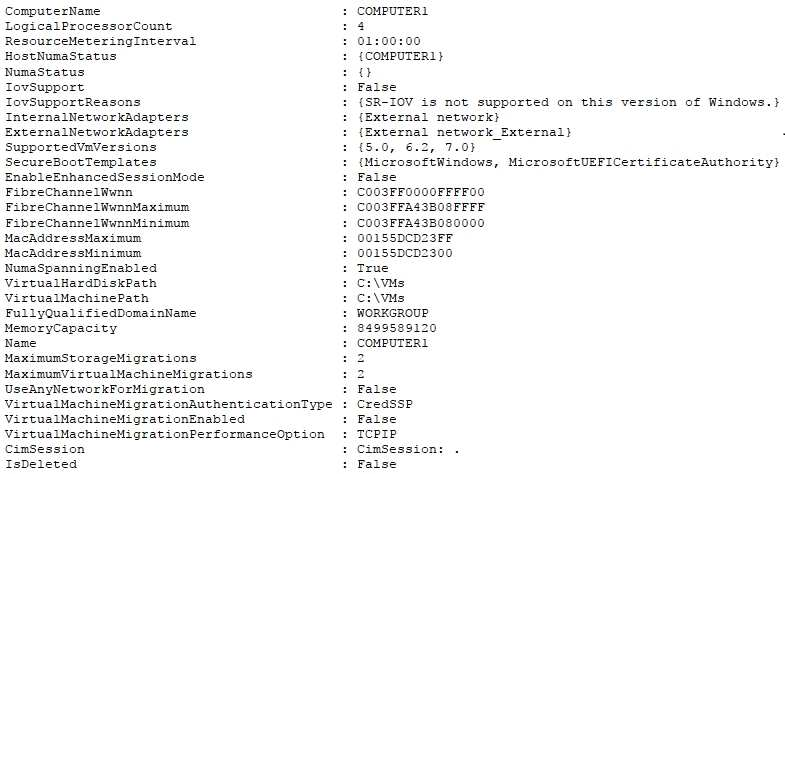 Which of the following are valid? (Choose 2)You cannot perform storage migrations on Computer1You can perform a maximum of two storage migrations on Computer1You can perform a maximum of four storage migrations on Computer1You can perform a maximum of eight storage migrations on Computer1You cannot perform virtual machine migrations from Computer1 to another Hyper-V hostYou can perform a maximum of two concurrent virtual machine migrations from Computer1 to another Hyper-V hostYou can perform a maximum of four concurrent virtual machine migrations from Computer1 to another Hyper-V hostYou can perform a maximum of eight concurrent virtual machine migrations from Computer1 to another Hyper-V hostQuestion 31Your network contains a single Active Directory domain named contoso.com.In contoso.com, you create an organizational unit (OU) named OU1.You need to use a provisioning package to perform the following:Configure the computer names as “Station”, followed by a random three-digit number. Join the computers to contoso.com, and then create an account for the computers in OU1What is the value of the AccountOU property?Contoso.com/OU1Ldap://contoso.com/OU1OU=OU1, AD=contoso.comOU=OU1, DC=contoso, DC=comWhat is the value of the ComputerName property?Station#Num 3Station$NNN$Station%RAND:3%Station [\D:3]Question 32You have a computer named Computer1.You obtain a new driver for a device installed on Computer1. The driver package is stored in C:\Drivers and includes the following files:Driver.infDriver.dllDriver.sysDriver.catYou need to install the driver on Computer1 by using File Explorer. Which file should you use to initiate the installation?Question 33You have four computers configured as shown in the following table: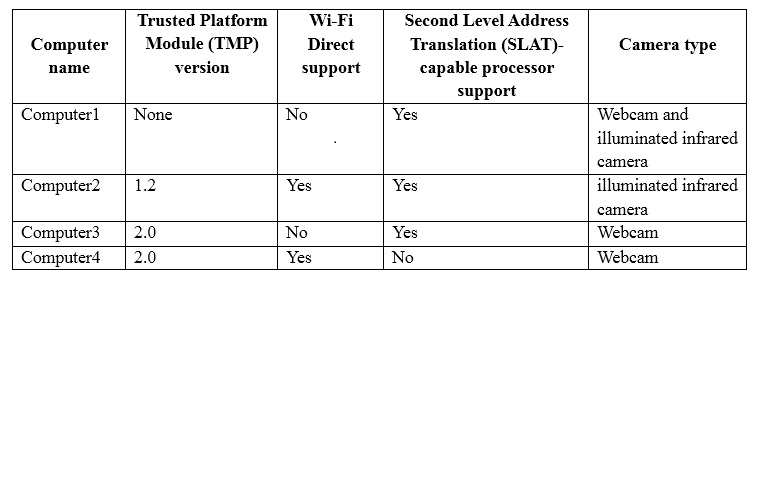 You need to deploy Windows 10 Enterprise. The deployment must support Miracast, BitLocker Drive Encryption (BitLocker), and Windows Hello with facial recognition.On which computer should you install Windows 10?A.	Computer1B.	Computer2C.	Computer3D.	Computer4Question 34You configure a Group Policy on a computer that runs Windows 10 Enterprise as shown in the following graphic: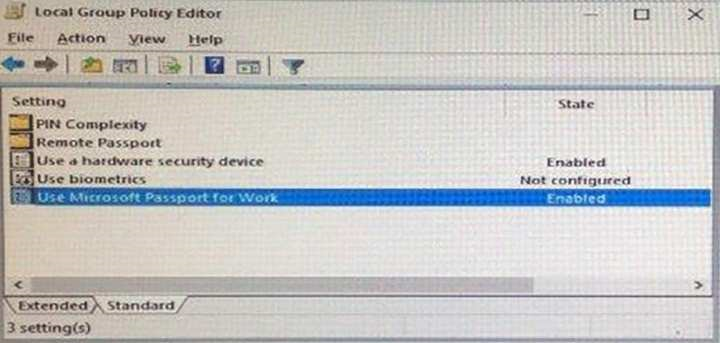 Which of the following are valid (choose two)?To sign in to the computer the user must always enter a PINTo sign in to the computer the user can use a PIN or a hardware security deviceTo sign in to the computer the user must always use a hardware security deviceFor this configuration a USB key protector is requiredFor this configuration a Trusted Platform Module (TPM) chip is requiredFor this configuration a second level address translation (SLAT) capable processor is requiredQuestion 35You have a computer that runs the 32-bit version of Windows 7 Professional.You need to perform an in-place upgrade to Windows 10.Which two editions of Windows 10 can you upgrade the computer to? Each correct answer presents a complete solution.A.	the 32-bit version of Windows 10 ProB.	the 64-bit version of Windows 10 ProC.	the 32-bit version of Windows 10 EnterpriseD.	the 64-bit version of Windows 10 EnterpriseE.	the 32-bit version of Windows 10 HomeQuestion 36You have five computers that run Windows 8.1 Pro.You need to perform an upgrade installation of Windows 10 on the computers.What are two possible ways to achieve the goal? Each correct answer presents a complete solution.A.	Apply an image of Windows 10 by running imagex.exe.B.	Start the computers from Windows PE, and then run setup.exe from a network share that contains the Windows 10 installation source files.C.	While signed in to Windows 8.1 Pro, run setup.exe from a network share that contains the Windows 10 installation source files.D.	Start the computers from a bootable USB drive that contains the Windows 10 source files.E.	Apply updates by using Windows Update.Question 37You have a computer named Computer1 that runs the 64-bit version of Windows 10 Pro.You obtain a new driver for a device installed on Computer1. The driver is not digitally signed.You need to test the installation of the driver on Computer1.What should you do first?A.	Run dism.exe and specify the /Add-Driver and /Force-Unsigned parameters.B.	From User Configuration in Group Policy, configure the Driver Installation settings.C.	Restart Computer1 by using the advanced startup options.D.	From Computer Configuration in Group Policy, configure the Driver Installation settings.Question 38You have 10 computers that run Windows 10 Pro.The computers currently receive updates as part of the Current Branch.You need to configure the computers to receive updates as part of Current Branch for Business.What should you do?A.	Select the Defer upgrades check box.B.	Upgrade to Windows 10 Enterprise.C.	Change the product key.D.	Clear the Give me updates for other Microsoft products when I update check boxQuestion 39You have the following output from Windows PowerShell: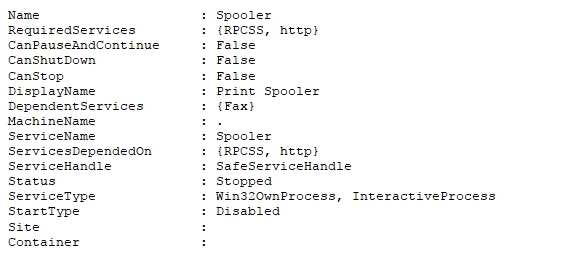 You need to start the service.What command should you run first? Restart-Service - SpoolerResume-Service - SpoolerSet-Service -SpoolerStart-Service –SpoolerWith which option?-$True-CanShutdown $False-Force-StartupType Automatic-Status StartQuestion 40You have computers that run Windows 10.You need to identify both active malware instances and past malware instances from the last three months.Which command should you run?A.	Get-EventSubscriberB.	Get-MpThreatCatalogC.	Get-WindowsErrorReportingD.	Get-MpThreatDetectionQuestion 41Your networks contain a single Active Directory domain.On a domain controller, an administrator creates a custom Microsoft Management Console (MMC) that uses the Active Directory Users and Computer snap-in. The domain contains a computer named Computer1 that runs Windows 10. You use the computer to perform management tasks. You copy the custom MMC to the computer.You need to ensure that you can use MMC and all of the features of the MMC.What should you do on Computer1?A.	Enable the Sideload apps developer feature.B.	Install the Remote Server Administration Tools (RSAT).C.	Install the Microsoft Application Compatibility Toolkit (ACT).D.	Disable User Account Control (UAC).Question 42You have a computer named Computer1 that runs Windows 10.Computer1 has two volumes named C and D. Volume C is formatted NTFS and volume D is formatted exFAT. You need to ensure that you can recover files stored in D:\Data.What should you use?A.	System Restore pointsB.	File HistoryC.	wbadmin.exeD.	Backup and Restore (Windows 7)Question 43You have a computer named Computer1 that has a 1-TB volume named E.You need to receive a notification when volume E has less than 100 GB of free space.Which tool should you use?A.	Event ViewerB.	Disk CleanupC.	Performance MonitorD.	System ConfigurationE.	Resource MonitorQuestion 44You have a Windows Server Update Services (WSUS) server.You need to configure a computer to receive updates from WSUS. The solution must ensure that the updates are installed only on Sunday at 20:00.Which two settings should you configure?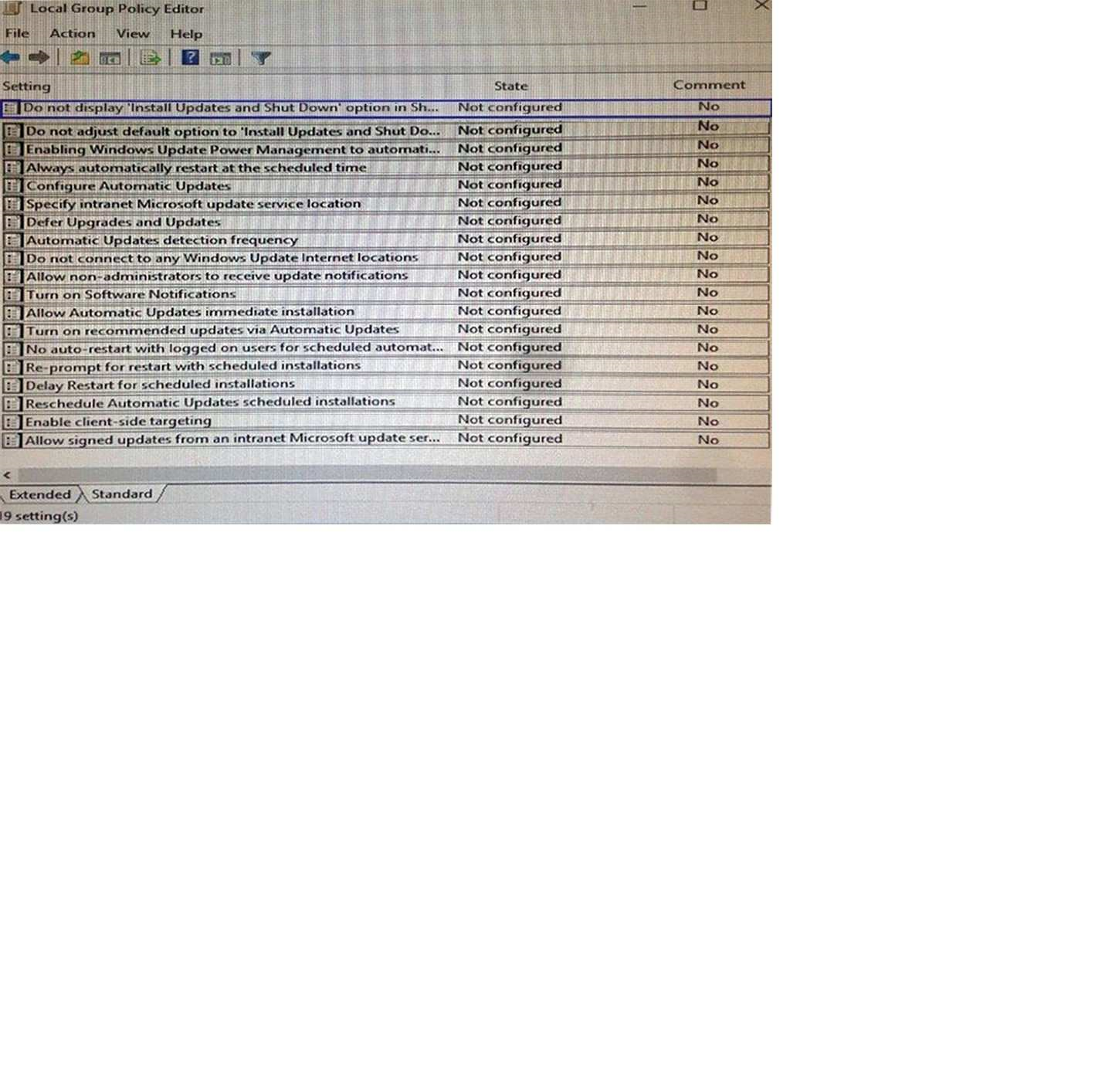 Question 45You deploy a new computer named Computer1.You have a file named Data.docx that is stored in Microsoft OneDrive.From File Explorer, you attempt to open Data.docx, but you discover that the file is corrupt.You need to access a previous version of Data.docx.What should you use?A.	File HistoryB.	the Recycle BinC.	One Drive onlineD.	Backup and Restore (Windows 7)Question 46You have a computer named Computer1 that runs Windows 10.File History is turned on.You have files located in D:\Photos.You need to ensure that you can recover previous versions of the files in D:\Photos.What should you do?A.	Add D:\Photos to the Pictures library.B.	Turn on System Protection for drive D.C.	Enable sharing for D:\Photos.D.	Modify the Recovery settings in the Settings app.Question 47You have a computer that runs Windows 10 Pro.You receive a SMART alert that the hard disk drive will fail soon.You connect a second external hard disk drive to the computer.You need to create a backup that you can use to restore the operating system and the user documents to a replacement drive. What should you use?A.	vssadmin.exeB.	wbadmin.exeC.	Start-WBBackupD.	Start-OBBackupQuestion 48A user reports that a computer was slower than expect during the last week. You need to identify any application failures that occurred during the last week. Which tool should you use?A.	Performance MonitorB.	Task ManagerC.	Resource MonitorD.	Reliability MonitorQuestion 49You have a computer named Computer1 that runs Windows 10. Computer1 has a printer named Printer1 installed.You need to configure the settings of Printer1 remotely from another computer.Which tool should you use on the remote computer?A.	Device Manager from Control PanelB.	Print Management from Administrative ToolsC.	Printers & scanners from the Setting appD.	Devices and Printers from Control PanelQuestion 50You run the Get-Service cmdlet and you receive the following output: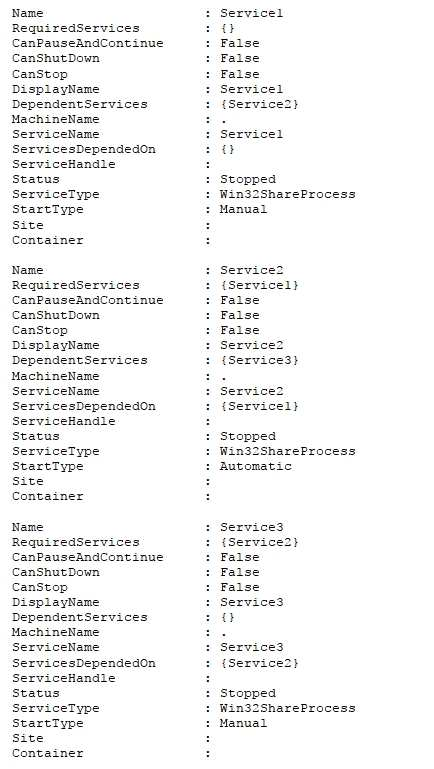 You need to identify what occurs when the status of the services changes.What should you identify? (Choose 3)If Service3 starts, the Service1 service remains stoppedIf Service3 starts, the Service1 service startsIf Service1 starts, the Service3 service remains stoppedIf Service1 starts, the Service3 service startsIf Service2 starts, the Service3 service remains stoppedIf Service2 starts, the Service3 service startsQuestion 51You configure the Group Policy settings on a computer that runs Windows 10 as shown in the following graphic: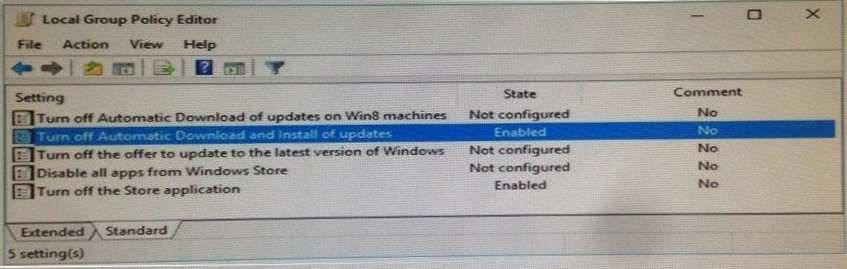 Select the correct two answer choices On the computer the Windows store app will be unavailableOn the computer the Windows store app will have updates installedOn the computer the Windows store app will be available to administrators onlyAll pre-installed applications will be updatedAll pre-installed applications cannot be launchedAll pre-installed applications will never receive updatesQuestion 52Your network contains a single Active Directory domain. The domain contains a computer that runs Windows 10.You plan to use the computer to test applications.You need to install Windows Insider Preview builds on the computer.What should you do?A.	From Group Policy, configure the Add features to Windows 10 settings.B.	From the Settings app, configure the Advanced options for Windows Update.C.	From Group Policy, configure the Windows Update settings.D.	From the Settings app, select Developer mode.Question 53You have a computer named Computer1 that has the following stored credentials:A Windows credential for accessing a shared folder on a workgroup computer A Windows credential for accessing Remote DesktopA Windows credential for accessing an HTTP URLA web credential for accessing an HTTPS URLA web credential for accessing an HTTP URLWhich two passwords can be viewed in clear text from Credential Manager on Computer1?A.	the web credential for accessing the HTTPS URLB.	the Windows credential for accessing the shared folderC.	the Windows credential for accessing the HTTP URLD.	the Windows credential for accessing Remote DesktopE.	the web credential for accessing the HTTP URLQuestion 54You have a computer named Computer1 that is configured to install updates from Windows Server Update Services (WSUS).Microsoft releases a new Windows update that is not approved in WSUS.You need to install the update on Computer1.What should you do?A.	From a command prompt, run gpupdate /force /sync.B.	Click Check online for updates from Microsoft Updates, and then check for updates.C.	Clear the defer upgrades check box, and then check for updates.D.	From Windows PowerShell, run the Get-WindowsUpdateLog cmdlet, and then run the Update- Module cmdlet.Question 55You have a computer named Computer1.A user named User1 is a member of two groups named Group1 and Group2.You have a file named Doc1.docx that is located in E:\Data.The file permissions for E:\Data\Doc1.docx are configured as shown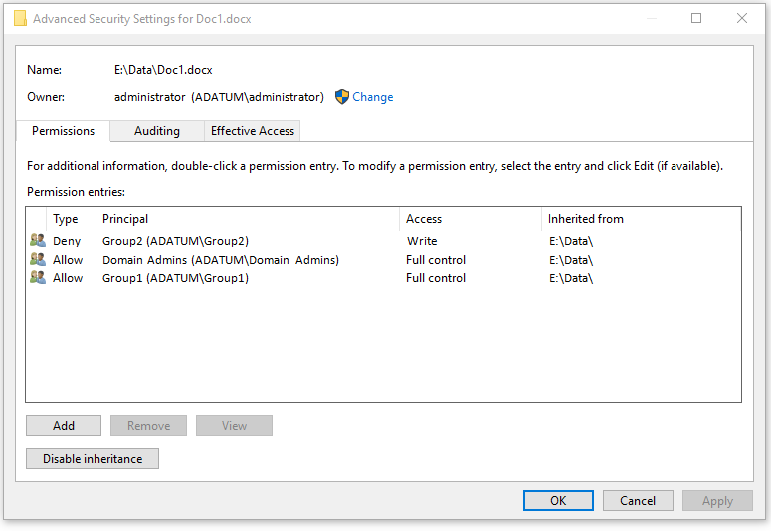 You need to provide User1 with Write access to Doc1.docx. What should you do?A.	Grant User1 Full control access to folder E:\Data.B.	Remove User1 from Group2 and instruct the user to sign out, and then sign back in.C.	Grant User1 Full control access to the E:\Data\Doc1.docx file, disable inheritance for the file, and then convert the inherited permissions to explicit permissions for the file.D.	Grant User1 Write access to folder E.Question 56You have a laptop named Computer1 that runs Windows 10.Computer1 connects to a wireless network named WiFi1 and a wireless network named WiFi2. WiFi1 has poor signal and the connection drops frequently. WiFi2 is available only during certain times of the day. WiFi2 has a stronger signal that is more reliable than WiFi1.You need to configure Computer1 to use WiFi2 whenever possible. WiFi1should be used when WiFi2 is unavailable.Which three settings should you configure? Each correct answer presents part of the solution.A.	From the properties of WiFi2, select Connect even if the network is not broadcasting its name (SSID)B.	From the properties of WiFi1, select Connect automatically when this network is in range.C.	From the properties of WiFi1, select Enable WLAN connection settings.D.	From the properties of WiFi2, select Connect automatically when this network is in range.E.	From the properties of WiFi1, select Look for other wireless networks while connected to this network.F.	From the properties of WiFi2, select Look for other wireless networks while connected to this network.Question 57You have a computer named Computer1 that runs Windows 10.On Computer1, C:\Folder1 has the permissions configured as shown in the following table.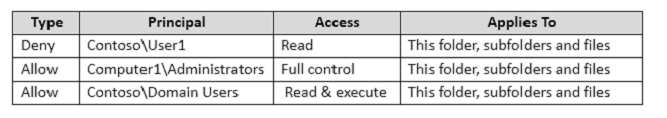 You share C:\Folder1 as Folder1 and you grant access to the Everyone group. Folder1 has the following share settings: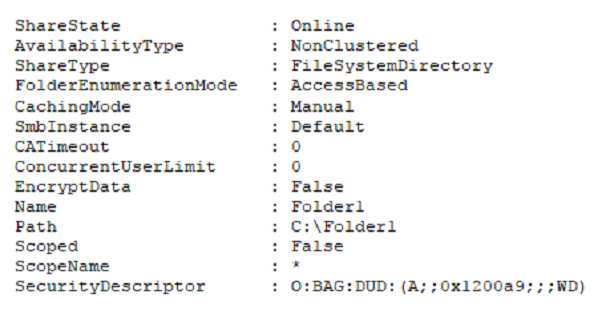 What level of access does User1 have to Folder1?A.	User1 cannot see the Folder1 share on the network and cannot connect to Folder1.B.	User1 can see the Folder1 share on the network and can connect to Folder1.C.	User1 cannot see the Folder1 share on the network but can connect to Folder1.D.	User1 can see the Folder1 share on the network but cannot connect to Folder1.Question 58Your company uses a Window Store for Business that contains an app named App1.You have three computers that are prevented from accessing the Internet.You need to distribute App1 to the three computers.What are two possible ways to achieve the goal? Each correct answer presents a complete solution.A.	a provisioning package created by using Windows Imaging and Configuration DesignerB.	A deployment from Microsoft Intune.C.	A deployment from Windows Deployment Services (WDS)D.	an AppX package deployed by using Deployment Imaging Servicing and Management (DISM)E.	an answer file created by using Windows System Image Manager (Windows SIM)Question 59Your network contains a single Active Directory domain named contoso.com.The domain contains two computers named Computer1 and Computer2 and a domain controller named DC1.On Computer1, you run the net user User1 command and you receive the following output: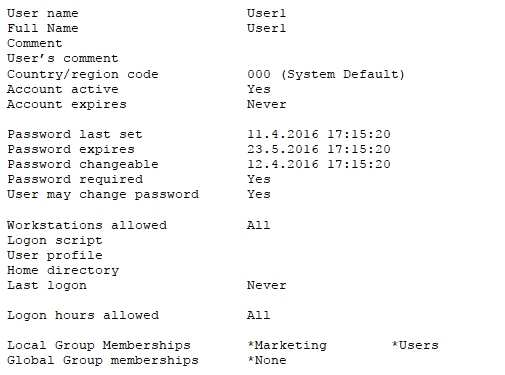 Select two correct answersYou can configure Logon hours for User1 by using the Local Users and Groups consoleYou can configure Logon hours for User1 by using the Net Accounts commandYou can configure Logon hours for User1 by using the Net user commandYou can configure Logon hours for User1 by using the Set-ADObject cmdletYou can configure Logon hours for User1 by using the Set-ADUser cmdletUser1 can sign in to Computer1 onlyUser1 can sign in to Computer1 and Computer2 onlyUser1 can sign in to Computer1, Computer2 and DC1Question 60Your network contains a single Active Directory domain named contoso.com.The domain contains two computers named Computer1 and Computer2.A user named User1 is a member of the local Administrators group on Computer1 and Computer2. User1 fails to remotely manage the devices on Computer2 by using Device Manager on Computer1. User1 can connect to Computer2 remotely by using Computer Management.You need to ensure that User1 can disable a device on Computer2 remotely.Solution: You enable Remote Desktop on Computer2, and you instruct User1 to use Remote Desktop. Does this meet the goal? YESQuestion 61Your network contains a single Active Directory domain named contoso.com.The domain contains two computers named Computer1 and Computer2.A user named User1 is a member of the local Administrators group on Computer1 and Computer2.User1 fails to remotely manage the devices on Computer2 by using Device Manager on Computer1.User1 can connect to Computer2 remotely by using Computer Management.You need to ensure that User1 can disable a device on Computer2 remotely.Solution: You start the Plug and play and Remote Registry services on Computer2.Does this meet the goal? NOQuestion 62Your network contains a single Active Directory domain named contoso.com. The domain contains two computers named Computer1 and Computer2.A user named User1 is a member of the local Administrators group on Computer1 and Computer2.User1 fails to remotely manage the devices on Computer2 by using Device Manager on Computer1.User1 can connect to Computer2 remotely by using Computer Management.You need to ensure that User1 can disable a device on Computer2 remotely.Solution: You enable the Allow remote access to the Plug and Play interface Group Policy setting on Computer2.Does this meet the goal? NOQuestion 63While performing maintenance on a computer, you open Indexing Options, and then you click Pause. You complete the computer maintenance.You need to resume indexing.Solution: From the Start menu, you click Power and then you click Restart.Does this meet the goal? YESQuestion 64While performing maintenance on a computer, you open Indexing Options, and then you click Pause.You complete the computer maintenance.You need to resume indexing.Solution: From the Services console, you restart the Storage Service service.Does this meet the goal? NOQuestion 65While performing maintenance on a computer, you open Indexing Options, and then you click Pause.You complete the computer maintenance.You need to resume indexing.Solution: From the Services console, you restart the Windows Search service.Does this meet the goal? YESQuestion 66While performing maintenance on a computer, you open Indexing Options, and then you click Pause.You complete the computer maintenance.You need to resume indexing.Solution: You sign out of Windows, and then you sign back in. Does this meet the goal? NOQuestion 67You have a computer named Computer1 that has storage configured as shown in the following table.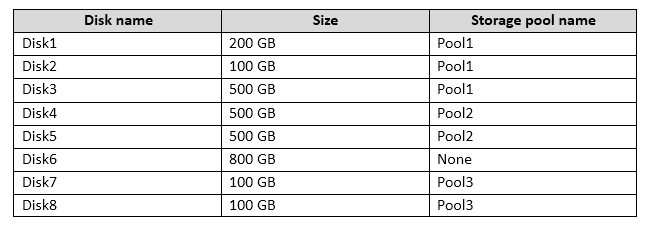 Pool1 contains a storage space named Space1 that is 300 GB. Pool3 contains a storage space named Space2 that is 100 GB. Pool2 is empty. You need to configure Space2 to be 200 GB.What should you use?A.	Add-PhysicalDiskB.	DiskpartC.	New-VirtualDiskD.	Remove-PhysicalDiskE.	Resize-VirtualDiskF.	Set-StoragePoolG.	Subst H.	Update-DiskQuestion 68You have a computer named Computer1 that has storage configured as shown in the following table.Pool1 contains a storage space named Space1 that is 300 GB. You discover that Disk2 experiences physical errors.You need to ensure that all of the data in Space1 is stored on other disks in the storage pool only. What should you use?A.	Add-PhysicalDiskB.	DiskpartC.	New-VirtualDiskD.	Remove-PhysicalDiskE.	Resize-VirtualDiskF.	Set-StoragePoolG.	Subst H.	Update-DiskQuestion 69You have a computer named Computer1 that has storage configured as shown in the following table.Pool1 contains a storage space named Space1 that is 300 GB. Pool3 contains a storage space named Space2 that is 100 GB. Pool2 is empty. Disk8 fails.You add a new disk named Disk9 to Pool3. You need to remove Disk8 from Pool3.What should you use?A.	Add-PhysicalDiskB.	DiskpartC.	New-VirtualDiskD.	Remove-PhysicalDiskE.	Resize-VirtualDiskF.	Set-StoragePoolG.	Subst H.	Update-DiskQuestion 70You have a computer named Computer1.Computer1 has a virtual hard disk (VHD) named Disk1.vhdx. Disk1.vhdx has an NTFS partition, which is visible in File Explorer as drive E.You need to apply a Windows 10 image to drive E.What should you run?A.	Add-WindowsImageB.	bcdboot.exeC.	bcdedit.exeD.	bootcfg.exeE.	bootim.exeF.	bootsect.exeG.	diskpart.exeH.	Expand-WindowsImageQuestion 71Your network contains a single Active Directory domain. The domain contains a VPN server that supports all of the VPN protocols.You have mobile devices that run Windows 10 and have VPN connections to the VPN server.You need to ensure that when users work remotely and connect to the VPN, only traffic for the corporate network is sent through the VPN server. What should you do?A.	Click Turn on password protected sharing.B.	Disable Network Discovery.C.	Modify the Profile settings of an incoming firewall rule.D.	Run the Add-VpnConnectionTriggerApplication cmdlet.E.	Run the New-NetFirewallRule cmdlet and specify the-Direction Outbound parameter.F.	Run the New-VpnConnection cmdlet.G.	Run the Set-NetConnectionProfile cmdlet.H.	Run the Set-VPNConnection cmdlet.Question 72A user connects to a wireless network and receives the following message:"Do you want to allow your PC to be discoverable by other PCs and devices on this network?"The user clicks No. The user is unable to browse to the shared folders of other computers on the network by using File Explorer.You need to ensure that the user can browse to the other computers.What should you do?A.	Click Turn on password protected sharing.B.	Disable Network Discovery.C.	Modify the Profile settings of an incoming firewall rule.D.	Run the Add-VpnConnectionTriggerApplication cmdlet.E.	Run the New-NetFirewallRule cmdlet and specify the -Direction Outbound parameter.F.	Run the New-VpnConnection cmdlet.G.	Run the Set-NetConnectionProfile cmdlet.H.	Run the Set-VPNConnection cmdlet.Question 73Your network contains a single Active Directory domain. The domain contains computers that run Windows 10 Enterprise.The computers are configured as shown in the following table: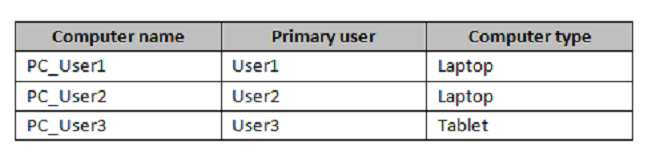 When User1 works remotely, the user fails to access shared folders on the corporate network.When User 2 and User3 work remotely, they successfully connect to the shared folders on the corporate network.You need to ensure that User1 can connect to the shared folders without user interaction. What should you do?A.	Click Turn on password protected sharing.B.	Disable Network Discovery.C.	Modify the Profile settings of an incoming firewall rule.D.	Run the Add-VpnConnectionTriggerApplication cmdlet.E.	Run the New-NetFirewallRule cmdlet and specify the -Direction Outbound parameter.F.	Run the New-VpnConnection cmdlet.G.	Run the Set-NetConnectionProfile cmdlet.H.	Run the Set-VPNConnection cmdletQuestion 74Your network contains a single Active Directory domain named adatum.com. The network contains five servers configured as shown in the following table.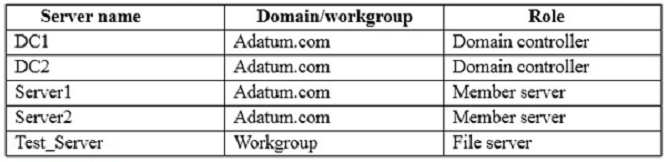 All of the servers run Windows Server 2012 R2.Test_Server has a shared folder named ShareA. Only local users have permissions to ShareA. The network contains a mainframe computer that is administered by using the Telnet protocol. The domain contains four client computers configured as shown in the following table: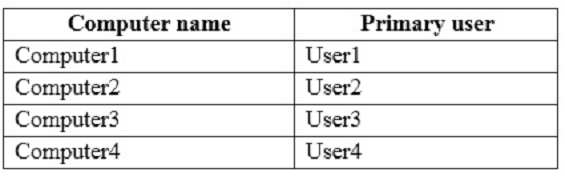 All of the client computers run the 64-bit version of Windows 10. User3 frequently accesses ShareA. Remote Desktop is enabled on Computer4.Your company identifies the following requirements:Ensure that you can test unsigned device drivers on Computer1Enable Credential Guard on Computer2.Run commands and cmdlets remotely on computer2.Configure User Account control (UAC) on Computer3 to prompt administrators for credentials when elevated privileges are required. Ensure that User1 can view and interact with a desktop session of User3.Ensure that User2 can use Telnet to manage the mainframe.Ensure that User4 can use Remote Desktop to access Computer4 remotely.You need to meet the requirement of Computer1. Which tool should you use on Computer1?A.	BCD EditB.	Device ManagerC.	BootcfgD.	System PropertiesQuestion 75Using the scenario from question 74:You need to recommend a solution to meet the requirements of User1. What should you include in the recommendation?A.	Remote Access Connection ManagerB.	Remote DesktopC.	Remote AssistanceD.	Windows PowerShell RemotingQuestion 76Using the scenario from question 74:You need to meet the requirement for administering Computer2 remotely. Which remote management technology should you use?A.	Windows PowerShell remotingB.	TelnetC.	PsExecD.	Remote DesktopQuestion 77Using the scenario from question 74:You need to meet the requirement of User4. What should you do?A.	Install a Universal Windows Platform (UWP) application.B.	Modify the settings of a firewall rule.C.	Install a Windows feature.D.	Modify the membership of a local group.Question 78You have a Key Management Service (KMS) host and an administrative workstation named Computer1.From Computer1, you need to validate the activation status on a computer named Computer2.What should you run?A.	Get-RDLicenseConfiguration computer2B.	slmgr.vbs computer2 /dlvC.	winrs.exe -r:Computer2 netdom.exeD.	ospp.vbs /tokact:computer2Question 79You have two computers named Computer1 and Computer2 that run Windows 10. On Computer1, you create a provisioning package named Package1. You plan to apply the provisioning package to Computer2.Which file must be applied to Computer2?A.	Package1.icdproj.xmlB.	Customizations.xmlC.	Package1.ppkgD.	Package1.catQuestion 80You have a computer named Computer1 that has the Hyper-V feature enabled.You have two virtual machines named VM1 and VM2 hosted on Computer1. VM1 can communicate with VM2 and Computer1. VM1 fails to connect to the Internet-Computer1 can connect to the Internet.You need to ensure that VM1 can connect to the Internet.What should you do?A.	On Computer 1, modify the network settings.B.	Enable port mirroring on VM1.C.	Create an external virtual switch and configure VM1 to use the switch.D.	On VM1, select Enable virtual LAN identification.Question 81A user named User1 has a computer that runs Windows 10.User1 reports that Cortana displays news topics that the user wants to suppress.You need to suppress the news topics from being displayed.What should you modify?A.	RemindersB.	the Location settingsC.	the News app settingsD.	NotebookQuestion 82Your network contains a single Active Directory domain named contoso.com. All computers are members of the domain and run the 64-bit version of Windows 10 Enterprise. On a test computer named Computer_Test1, you pin several company-specific applications in a group named Contoso Apps, and then you export the start menu layout to a file named contoso.xml. You install Client Hyper-V on a computer named Computer6.You identify the following requirements:Install the Hyper V feature on a computer named Computer1.Use virtual smart card authentication on a computer named Computer2.Enable Secure Boot on a computer named Computer3.Connect a computer named Computer4 to a projector by using Miracast.Ensure that a user named User1 can use keyboard shortcuts by pressing one key at a time.Ensure that you can share the clipboard between Computer6 and the virtual machines running on Computer6. Add the Contoso Apps group to the Start menu of a computer named Computer7.Which hardware feature must Computer2 support?A.	a smart card readerB.	Second Level Address Translation (SLAT)C.	Trusted Platform Module (TPM)D.	Unified Extensible Firmware Interface (UEFI)Question 83Your network contains a single Active Directory domain named contoso.com. All computers are members of the domain and run the 64-bit version of Windows 10 Enterprise. On a test computer named Computer_Test1, you pin several company-specific applications in a group named Contoso Apps, and then you export the start menu layout to a file named contoso.xml. You install Client Hyper-V on a computer named Computer6.You identify the following requirements:Install the Hyper V feature on a computer named Computer1.Use virtual smart card authentication on a computer named Computer2.Enable Secure Boot on a computer named Computer3.Connect a computer named Computer4 to a projector by using Miracast.Ensure that a user named User1 can use keyboard shortcuts by pressing one key at a time.Ensure that you can share the clipboard between Computer6 and the virtual machines running on Computer6. Add the Contoso Apps group to the Start menu of a computer named Computer7.Which hardware component is required for Computer1?A.	Trusted Platform Module (TPM)B.	Trusted BootC.	Second Level Address Translation (SLAT)D.	Secure BootQuestion 84Your network contains a single Active Directory domain named contoso.com. All computers are members of the domain and run the 64-bit version of Windows 10 Enterprise. On a test computer named Computer_Test1, you pin several company-specific applications in a group named Contoso Apps, and then you export the start menu layout to a file named contoso.xml. You install Client Hyper-V on a computer named Computer6.You identify the following requirements:Install the Hyper V feature on a computer named Computer1.Use virtual smart card authentication on a computer named Computer2.Enable Secure Boot on a computer named Computer3.Connect a computer named Computer4 to a projector by using Miracast.Ensure that a user named User1 can use keyboard shortcuts by pressing one key at a time.Ensure that you can share the clipboard between Computer6 and the virtual machines running on Computer6. Add the Contoso Apps group to the Start menu of a computer named Computer7.Which hardware feature must Computer3 support?A.	Data Execution Prevention (DEP)B.	Unified Extensible Firmware Interface (UEFI)C.	Trusted Platform Module (TPM)D.	Second LevelAddress Translation (SLAT)Question 85You purchase a new USB drive. You apply a custom image of Windows to the USB drive.You plan to modify the BIOS setting on a computer so that the computer can start from the USB drive. You need to ensure that you can start the computer by using the USB drive.What should you run?A.	Add-Windows ImageB.	bcdboot.exeC.	bcdedit.exeD.	bootcfg.exeE.	bootim.exeF.	bootsect.exeG.	diskpart.exeH.	Expand-Windows ImageQuestion 86You have a computer named Computer1. Computer1 has a virtual hard disk (VHD) named Disk1.vhdx. Windows is installed on Disk1.vhdx. Disk1.vhdx is visible in File Explorer as drive E.You need to configure Computer1 to start from Disk1.vhdx. Hardware virtualization must not be available when Computer1 starts from Disk1.vhdx.What should you run?A.	Add-Windows ImageB.	bcdboot.exeC.	bcdedit.exeD.	bootcfg.exeE.	bootim.exeF.	bootsect.exeG.	diskpart.exeH.	Expand-Windows ImageQuestion 87You have a computer named Computer1 that has a virtual hard disk (VHD) named Disk1.vhdx.You plan to configure Computer1 for dual boot from Disk1.vhdx.You need to install Windows on Disk1.vhdx by using dism.exe.What should you run before you install Windows?A.	Add-Windows ImageB.	bcdboot.exeC.	bcdedit.exeD.	bootcfg.exeE.	bootim.exeF.	bootsect.exeG.	diskpart.exeH.	Expand-Windows ImageQuestion 88You have a custom Microsoft Management Console (MMC) named Console 1 that contains several snapins.Users use Console1 to manage specific computer settings. Users report that every time they close Console1, they are prompted to save the MMC.You need to prevent the prompts to save Console1.What should you do?A.	From the Details settings of the MMC file, modify the Authors property.B.	From the File menu, click Add/Remove Snap-in. and then click Edit Extensions.C.	From the File menu, click Options and then modify the console mode.D.	From the Security settings of the MMC file, modify the permissions.Question 89Your network contains a single Active Directory domain named contoso.com. The domain contains a computer named Computer1.You have five users configured as shown in the following table: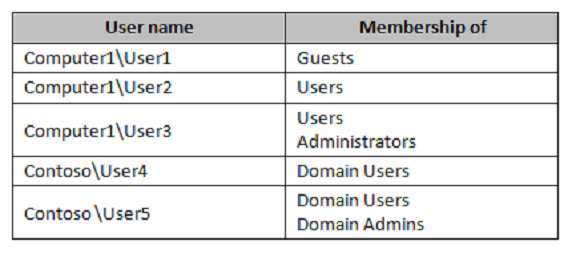 Which two users can add a Microsoft account to their Windows account, and then sign in to Computer1 by using the Microsoft account?A.	User1B.	User2C.	User3D.	User4E.	User5Question 90You have a computer that has a shared printer named Printer1. The Advanced settings for Printer1are configured as shown: 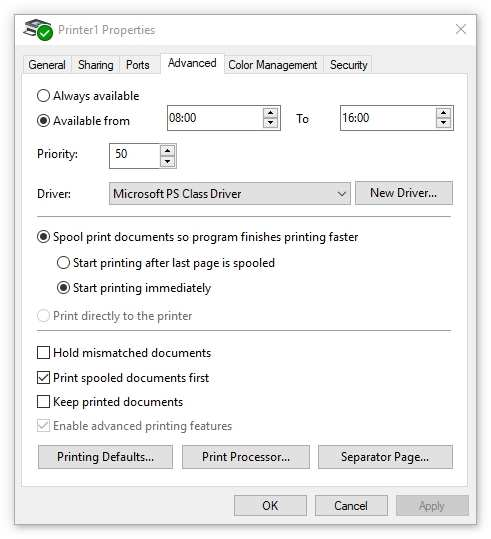 The Security settings for Printer1 are configured as shown: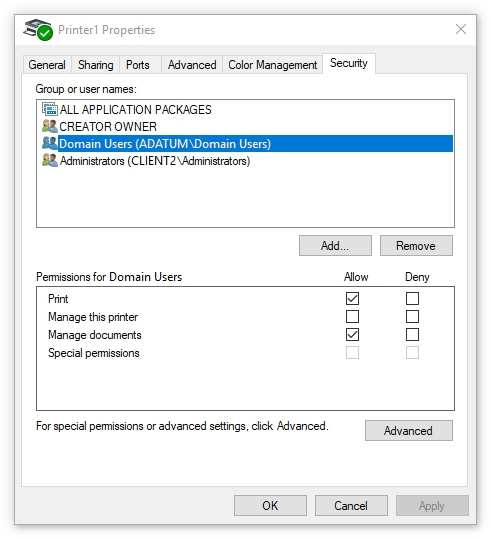 You run the Get-PrintJob cmdlet and you receive the following output: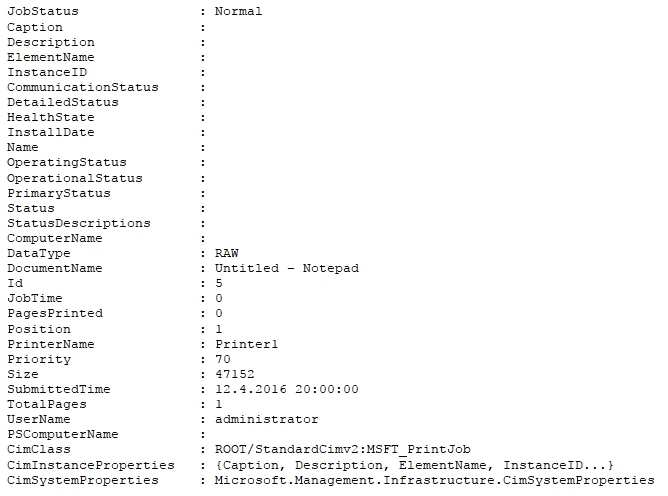 The job in the print queue will be printed immediately: Yes or No? NOIf a new print job is sent to Printer1 the new print job will be printed before the print job that is in the queue already: Yes or No? NOA domain user named User1 can cancel a print job in the print queue: Yes or No? YESQuestion 91You have a computer named Computer1 that runs Windows 10. You need to register Computer1 with Microsoft Intune.What should you do?A.	From Accounts in the Settings app, click enroll in to device management.B.	From a command prompt, run the djoin command and specify the /psite parameter.C.	From System in Control Panel, modify the domain membership.D.	From Accounts in the Settings app, add a Microsoft account.Question 92You are evaluating a third-party antivirus application on a computer.You attempt to uninstall the application, but the application fails to uninstall.You need to remove the antivirus application from the computer. The solution must preserve user data and installed applications.What should you do?A.	Perform a driver rollback.B.	Perform a restore by using File History.C.	Restore a System Restore point.D.	Use the Reset this PC optionQuestion 93IPv6 has a vastly larger address space than IPv4. This expansion provides flexibility in allocating addresses and routing traffic and eliminates the primary need for network address translation (NAT).Do you know how many more bits there are in an IPv6 address compared to an IPv4 address?A.	4 times moreB.	6 times moreC.	Twice as manyD.	8 times moreQuestion 94You have a computer named Computer1 that runs Windows 10. Computer1 uses the Current Branch servicing option. Microsoft releases an upgrade to the Current Branch. The upgrade is installed on Computer1.You need to revert Computer1 to the previous version of Windows 10.Which tool should you use?A.	Programs and Features from Control PanelB.	Windows Update from the Settings appC.	Recovery from the Settings appD.	System from Control PanelQuestion 95You have a computer named Computer1 that runs Windows 10.Computer1 is infected by a virus.You fail to access the Settings app on Computer1 due to the virus.You need to restart the computer and ensure that Computer1 displays the advanced startup options when the computer restarts. What are two possible ways to achieve the goal? Each correct answer presents a complete solution.A.	From Windows PowerShell, run Restart-Computer Computer1 - Wait - For PowerShell.B.	From System Configuration select safe boot select minimal, and then click Restart from the Start menu.C.	From system Configuration, select selective startup, and then click Restart from the start menu.D.	From a command prompt, run shutdown.exe /r/o.E.	From Power on the start menu, hold the SHIFT key while you click Restart.Question 96Your network contains a single Active Directory domain. The domain contains a laptop named Computer1 I that runs Windows 10.A user named User1 uses Computer1. Computer1 connects to two shared printers named Printer1 and Printer2.Printer1 is located at the office and Printer2 is located at the home of User1.User1 frequently reports that when attempting to print, the default printer is set to Printer2.You need to ensure that Printer1 is the default printer always.What should you do?A.	Add Printer 2 to a home group.B.	Disable Let Windows manage my default printer.C.	Change the priority of Printer1 to 1.D.	Change the priority of Printer2 to 1.Question 97A user named User1 has a laptop that runs Windows 10 Pro.At home, User1 connects to the home network by using an Ethernet connection. User1 reports that he sometimes exceeds his Internet data limit.You need to prevent the laptop from downloading Windows updates automatically. What should you do?A.	From a local Group Policy, modify the Windows Update settings.B.	From a local Group Policy, modify the Network Connections settings.C.	From the Settings app. configure a metered connection.D.	From the Settings app, select Defer upgrades.Question 98A user fails to connect a mouse to a computer.The user sends you the following output: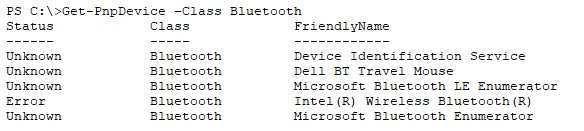 Select the correct two answersA Bluetooth mouse is ready to pairA Bluetooth mouse is paired and workingA Bluetooth mouse is paired and unresponsiveThe error occurs because the computer is in airplane modeThe error occurs because Bluetooth is turned off in the Settings appThe error occurs because the Bluetooth adapter is disabled in device managerQuestion 99You have three computers configured as shown in the following table. 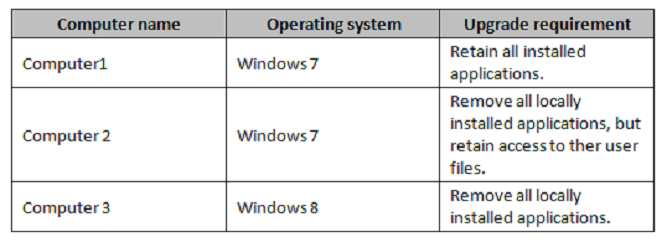 You plan to migrate the computers to Windows 10.Which installation option should you use for each computer? Computer1 Custom or Upgrade?Computer2 Custom or Upgrade?Computer3 Custom or Upgrade?Server NameDomain/workgroupRoleDC1Adatum.comDomain ControllerDC2Adatum.comDomain ControllerServer1Adatum.comMember ServerServer2Adatum.comMember ServerTest_ServerWorkgroupFile serverComputer NamePrimary UserComputer1User1Computer2User2Computer3User3Computer4User4Disk nameSizeStorage Pool NameDisk 1200 GBPool1Disk 2100 GBPool1Disk 3500 GBPool1Disk 4500 GBPool2Disk 5500 GBPool2Disk 6800 GBNoneDisk 7100 GBPool3Disk 8100 GBPool3